Демоверсиятворческого задания по профилю «Математика»Тип задания – решение задачФорма проведения – письменнаяВремя выполнения задания – 45 минут Максимальное количество баллов –  32Задание №1. Определить, при  каких целых значениях  функция принимает наименьшее целое значение.(8 баллов)РешениеЗапишем функцию  в следующем виде:.Следовательно, для целых  значение функции  будет целым в том и только том случае, когда  является  одним из делителей числа 9, т.е. принимает значения  т.е.   Вычислив значение функции  при каждом из найденных значений  , находим, что наименьшее целое значение  функция  принимает при целых Ответ: Критерии оценивания задания №1Задание №2. Участники олимпиады «Шаг в будущее» соревновались по математике, физике и информатике. При этом призерами только по информатике стали 12 человек, только по математике  - 8, по информатике или  математике – 40,  по математике и физике -7, по  математике и информатике – 10, по физике и информатике -11, хотя бы по одному из трех предметов - 51 человек.  Сколько процентов школьников стали призерами по физике?(8 баллов)Решение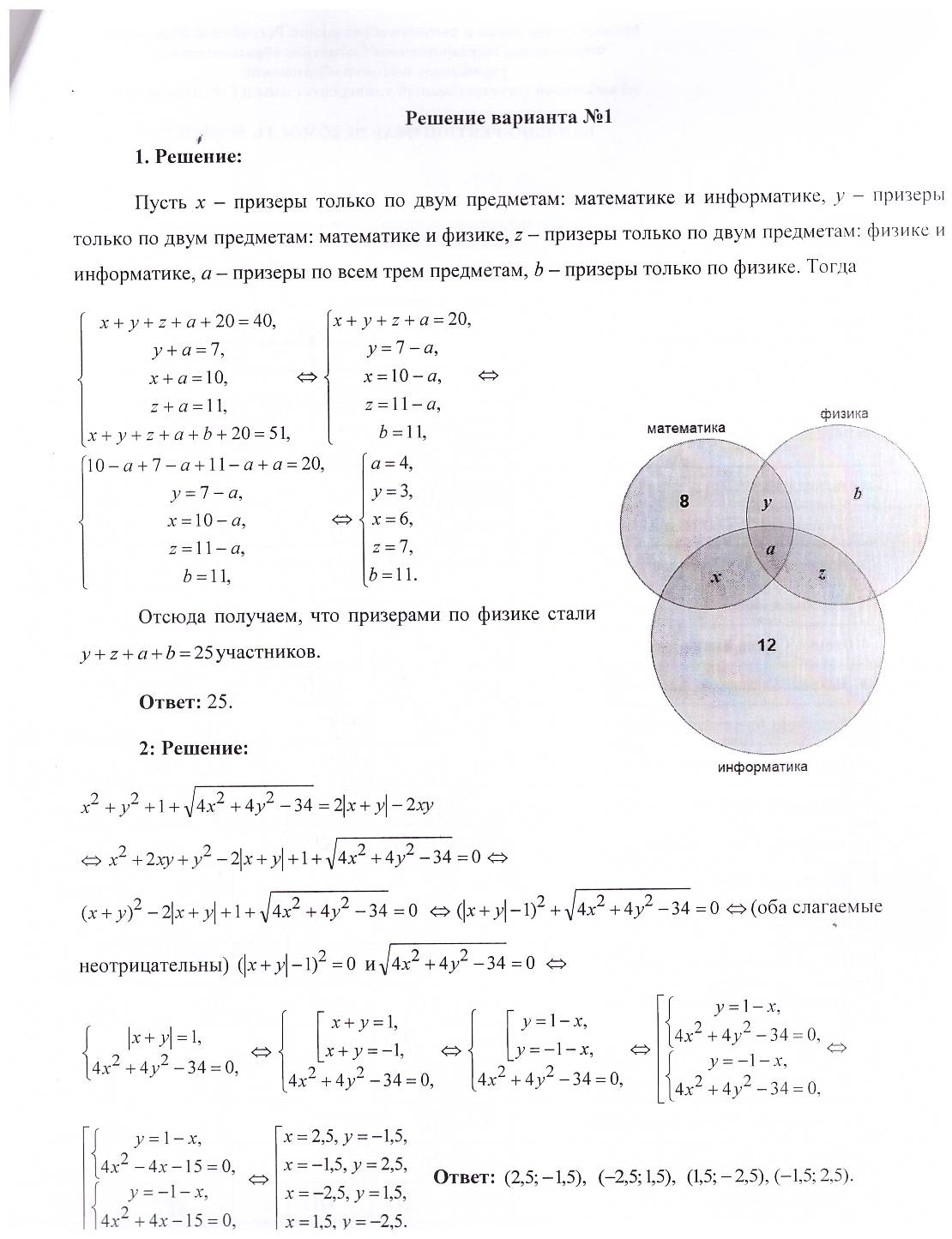 Пусть   призеры только по двум предметам: математике и информатике, только по двум предметам: математике и физике,  только по двум предметам: физике и информатике, призеры по всем трем предметам,  призеры только по физике. Тогда Отсюда получаем, что призерами по физике стали  участников.Ответ: 25.Критерии оценивания задания №2Задание №3. Сколько процентов составляет сумма шести последовательных членов арифметической прогрессии, начиная с пятого, от суммы ее начальных шести членов, если отношение пятого члена арифметической прогрессии к  десятому ее члену равно 31?(8 баллов)Решение,.Ответ: 40%.Критерии оценивания задания 3Задание №4.  Какая наименьшая площадь может быть у треугольника , если его стороны и  лежат на графике функции , а прямая  проходит через точку ?(8 баллов)Решение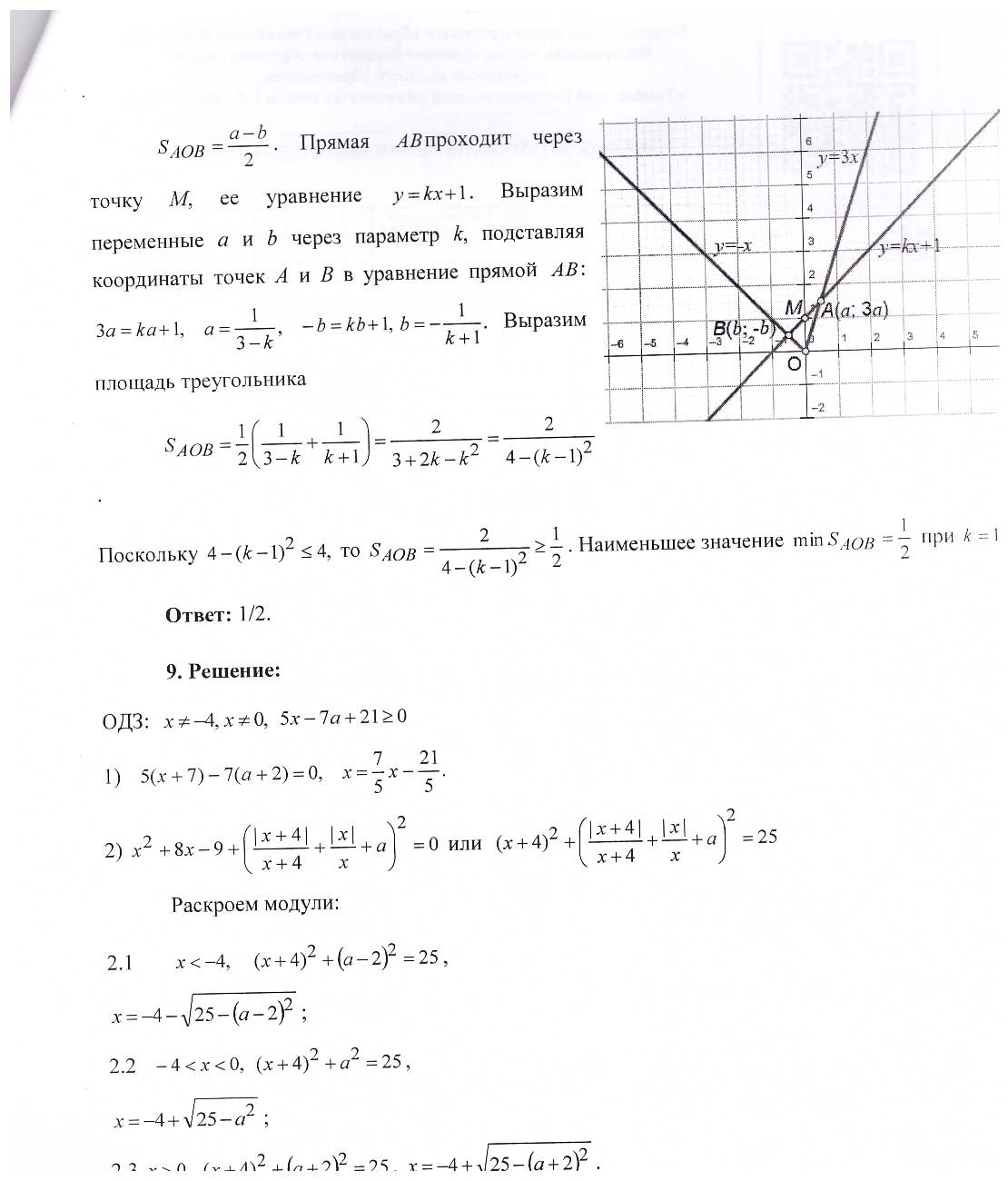 ;, поэтому  .По условию задачи прямая проходит через точку . Её уравнение Выразим переменные  и  через  Для этого подставим координаты точек  в уравнение прямой :;. Найденные значения  и  подставим в выражение площади треугольника:.Посколькуто . Наименьшее значение    площадь треугольника получит при условии, что , т.е. при Ответ:Критерии оценивания задания №4Обоснованно получен верный ответ и представлено полное верное решение8 балловРешение  верное, но имеются небольшие недочеты непринципиального характера, в целом не влияющие на решение  7-6 баллов  Решение содержит незначительные ошибки или пробелы в обоснованиях, но в целом верно и может стать полностью правильным после небольшихисправлений или дополнений.5-4 балловПолучены некоторые вспомогательные утверждения, обеспечивающие продвижение в решении в верном направлении  3-2 балла При отсутствии решения (или при ошибочном решении) рассмотрены отдельные важные частные  случаи 1 баллОтвет получен способом подбора, но при этом выполнена проверка 1 баллРешение неверное, продвижения отсутствуют или решение вообще отсутствует0 балловОбоснованно получен верный ответ и представлено полное верное решение8 балловРешение  верное, но имеются небольшие недочеты непринципиального характера, в целом не влияющие на решение  7-6 баллов  Решение содержит незначительные ошибки или пробелы в обоснованиях, но в целом верно и может стать полностью правильным после небольшихисправлений или дополнений.5-4 балловПолучены некоторые вспомогательные утверждения, обеспечивающие продвижение в решении в верном направлении  3-2 балла При отсутствии решения (или при ошибочном решении) рассмотрены отдельные важные частные  случаи 1 баллОтвет получен подбором, но при этом выполнена проверка 1 баллРешение неверное, продвижения отсутствуют или решение вообще отсутствует 0 балловОбоснованно получен верный ответ и представлено полное верное решение8 балловРешение  верное, но имеются небольшие недочеты непринципиального характера, в целом не влияющие на решение  7-6 баллов  Решение содержит незначительные ошибки или пробелы в обоснованиях, но в целом верно и может стать полностью правильным после небольшихисправлений или дополнений.5-4 балловПолучены некоторые вспомогательные утверждения, обеспечивающие продвижение в решении в верном направлении  3-2 балла При отсутствии решения (или при ошибочном решении) рассмотрены отдельные важные частные  случаи 1 баллОтвет получен подбором, но при этом выполнена проверка 1 баллРешение неверное, продвижения отсутствуют или решение вообще отсутствует 0 балловОбоснованно получен верный ответ и представлено полное верное решение8 балловРешение  верное, но имеются небольшие недочеты непринципиального характера, в целом не влияющие на решение  7-6 баллов  Решение содержит незначительные ошибки или пробелы в обоснованиях, но в целом верно и может стать полностью правильным после небольшихисправлений или дополнений.5-4 балловПолучены некоторые вспомогательные утверждения, обеспечивающие продвижение в решении в верном направлении  3-2 балла При отсутствии решения (или при ошибочном решении) рассмотрены отдельные важные частные  случаи 1 баллОтвет получен подбором, но при этом выполнена проверка 1 баллРешение неверное, продвижения отсутствуют или решение вообще отсутствует 0 баллов